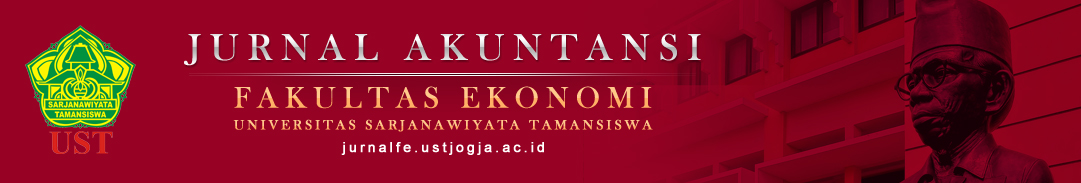 JUDUL DITULIS DENGANFONT TIMES NEW ROMAN 14 CETAK TEBAL SPASI TUNGGAL(MAKSIMUM 12 KATA)Penulis1*Penulis2Nama Program Studi, Nama FakultasNama Perguruan Tinggi (Penulis 1)*email: penulis bertanda bintangPENDAHULUAN (Times New Roman 12 Bold)	Pendahuluan mencakup latar belakang atas isu atau permasalahan serta urgensi dan rasionalisasi kegiatan (penelitian atau pengabdian).  Tujuan kegiatan dan rencana pemecahan masalah disajikan dalam kegiatan ini. Tinjauan pustaka yang relevan dan pengembangan hipotesis (jika ada) dimasukan dalam bagian ini. (Times New Roman 12, normal).LANDASAN TEORI DAN PENGEMBANGAN HIPOTESIS (jika ada)	Bagian ini berisikan kajian literatur yang dijadikan sebagai penunjang konsep penelitian. Kajian literatur tidak terbatas pada teori saja, tetapi juga bukti-bukti empiris. Hipotesis penelitian (jika ada) harus dibangun dari konsep teori dan didukung oleh kajian empiris (penelitian sebelumnya).METODOLOGI PENELITIAN	Metodologi menjelaskan rancangan kegiatan, ruang lingkup atau objek, bahan dan alat utama, tempat, teknik pengumpulan data, definisi operasional variabel penelitian, dan teknik analisis.HASIL DAN PEMBAHASAN	Bagian ini menyajikan hasil penelitian. Hasil penelitian dapat dilengkapi dengan tabel, grafik (gambar), dan/atau bagan. Bagian pembahasan memaparkan hasil pengolahan data, menginterpretasikan penemuan secara logis, mengaitkan dengan sumber rujukan yang relevan.KESIMPULANKesimpulanREFERENSI	Penulisan naskah dan sitasi yang diacu dalam naskah ini disarankan menggunakan aplikasi referensi (reference manager) seperti Mendeley, Zotero, Reffwork, Endnote, dan lain-lain. Tata cara penulisan referensi menggunakan harvard style.ABSTRACT (Times New Roman 12 Cetak Tebal dan Miring)INFO ARTIKELAbstract ditulis dalam bahasa inggris yang berisikan isu-isu pokok, tujuan penelitian, metode/pendekatan dan hasil penelitian. Abstract ditulis dalam satu alinea, tidak lebih dari 200 kata. (Times New Roman 12, spasi tunggal, dan cetak miring).Diterima:Direview:Disetujui:Terbit:Abstract ditulis dalam bahasa inggris yang berisikan isu-isu pokok, tujuan penelitian, metode/pendekatan dan hasil penelitian. Abstract ditulis dalam satu alinea, tidak lebih dari 200 kata. (Times New Roman 12, spasi tunggal, dan cetak miring).Keywords: Maksimum 5 kata kunci dipisahkan dengan tanda koma.